Сумська міська радаVIІ СКЛИКАННЯ       СЕСІЯРІШЕННЯвід                      2020 року №           -МРм. Суми	Розглянувши звернення юридичної особи, надані документи, враховуючи рекомендації постійної комісії з питань архітектури, містобудування, регулювання земельних відносин, природокористування та екології Сумської міської ради (протокол від 21.05.2020 № 193), відповідно до статті 12 Земельного кодексу України, керуючись статтею 25, пунктом 34 частини першої статті 26 Закону України «Про місцеве самоврядування в Україні», Сумська міська рада ВИРІШИЛА:	Унести зміни в графу 3 пункту 1 додатку 2 до рішення Сумської міської ради від 24 квітня 2019 року № 4969-МР «Про припинення та перехід права користування земельною ділянкою за адресою: м. Суми, вул. Леваневського, 2/1» стосовно надання в оренду земельної ділянки за адресою: м. Суми,                вул. Леваневського, 2/1 Товариству з обмеженою відповідальністю «Урса-Торг», а саме: замість слів «Землі промисловості, транспорту, зв’язку, енергетики, оборони та іншого призначення» записати слова «Землі сільськогосподарського призначення», у зв’язку зі зверненням Товариства з обмеженою відповідальністю «Урса-Торг» та відповідно до відомостей з Державного земельного кадастру. Сумський міський голова                                                                     О.М. ЛисенкоВиконавець: Клименко Ю.М.Ініціатор розгляду питання – постійна комісія з питань архітектури, містобудування, регулювання земельних відносин, природокористування та екології Сумської міської радиПроект рішення підготовлено департаментом забезпечення ресурсних платежів Сумської міської радиДоповідач – департамент забезпечення ресурсних платежів Сумської міської радиПОРІВНЯЛЬНА ТАБЛИЦЯдо проєкту рішення Сумської міської ради «Про внесення змін до рішення Сумської міської ради від 24 квітня 2019 року № 4969-МР «Про припинення та перехід права користування земельною ділянкою за адресою: м. Суми, вул. Леваневського, 2/1»Виконавець: Клименко Ю.М.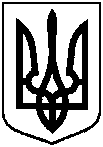 Проєкт оприлюднено«__»_________________2020 р.Про внесення змін до рішення Сумської міської ради від 24 квітня 2019 року             № 4969-МР «Про припинення та перехід права користування земельною ділянкою за адресою: м. Суми,                   вул. Леваневського, 2/1»Текст чинного рішенняТекст рішення, що змінюєтьсяЗемлі промисловості, транспорту, зв’язку, енергетики, оборони та іншого призначення, під розміщеною теплицею,вул. Леваневського, 2/15910136600:18:001:0002Землі сільськогосподарського призначення, під розміщеною теплицею,вул. Леваневського, 2/15910136600:18:001:0002